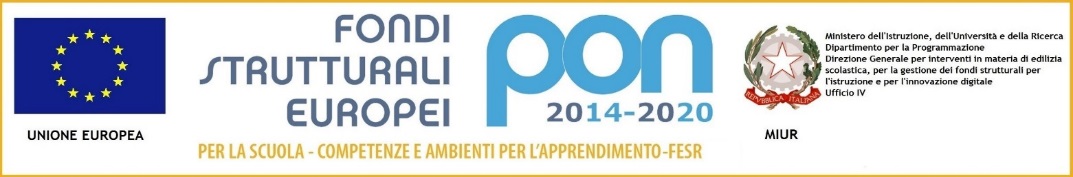 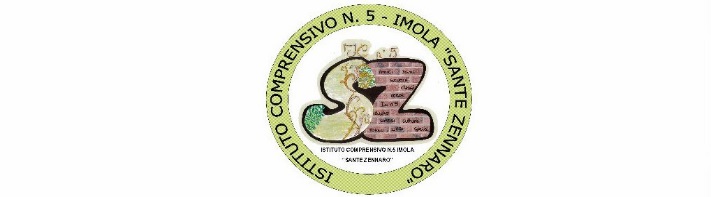 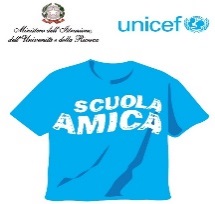 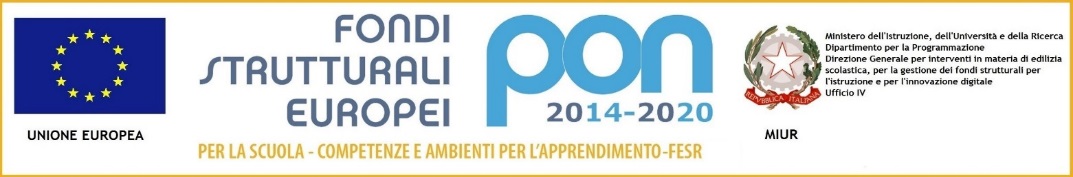 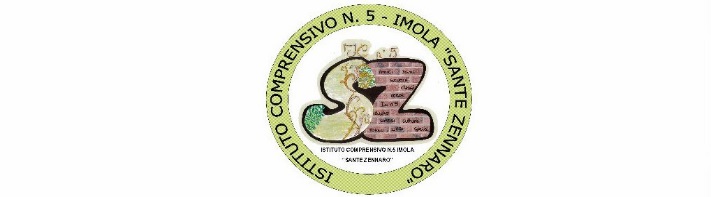 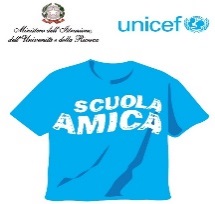 Istituto Comprensivo n. 5 di ImolaScuola Amica dei Bambini e dei Ragazzi			40026 Imola (BO) – Via Pirandello, 12 – Segreteria tel. 0542 40109 – fax: 0542 635957		 Scuola dell’Infanzia tel. 0542- 40757 – Scuola Primaria tel. 0542-40613 – Scuola Secondaria   	tel. 0542-42288Scuola primaria Rodari  tel. 0542-43324 -  Scuola Infanzia  Rodari  tel. 0542-40137e-mail Segreteria: boic84200r@istruzione.it    posta elettronica certificata: boic84200r@pec.istruzione.itsito: www.ic5imola.gov.it         Codice Fiscale: 90032170376    Codice Univoco: UFU54VComunicazione n. 212							Imola, 3 maggio 2018	E’ convocato , presso i locali della Presidenza,  il Consiglio di Interclasse con la sola componente Docenti nel giorno e nell’orario di seguito indicato:Ordine del giorno:Andamento attività didattica;Proposta adozione libri di testo;Festa di fine anno scolastico;Varie ed eventuali.Il Consiglio di Interclasse con la componente genitori é convocato nel seguente orario:Ordine del giorno:Andamento attività didattica;Proposta adozione libri di testo;Festa di fine anno scolastico;Varie ed eventuali.							 Il Dirigente Scolastico    						             Prof.ssa Adele D’AngeloAi Genitori Rappresentanti del Consiglio di Interclasse cl. 5^A-5^B-5^CAi Docenti della scuola primaria plesso S. Zennaro cl. 5^A-5^B-5^C I.C. n. 5 -ImolaOggetto: Consiglio Interclasse Docenti e Rappresentanti dei GenitoriOggetto: Consiglio Interclasse Docenti e Rappresentanti dei GenitoriGIORNO DATAMESECLASSEORARIOgiovedì10Maggio 20185^A-5^B-5^C16.45-17.15GIORNO DATAMESECLASSEORARIOgiovedì10Maggio 20185^A-5^B-5^C17.15-17.45